Western Australia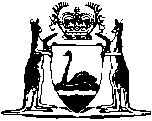 Perth Town Hall Act 1950Western AustraliaPerth Town Hall Act 1950Contents1.	Short title	12.	Authority for agreement	13.	Terms and conditions of the agreement	24.	Publication of agreement in Gazette, and effect thereof	2First ScheduleSecond ScheduleThird ScheduleFourth ScheduleNotes	Compilation table	8Western AustraliaPerth Town Hall Act 1950 An Act to authorize the Making of an Agreement between the State and The City of Perth to provide for the Vesting of Certain Lands as a Site for a New Town Hall, for the Vesting and the Surrender of other Lands, and for other purposes. 1.	Short title 		This Act may be cited as the Perth Town Hall Act 1950.2.	Authority for agreement 		The Governor, on behalf of His Majesty and the State, and The City of Perth may make, execute and carry into effect an agreement for the purposes following, namely — 	(a)	for the vesting in The City of Perth of the lands described in the First Schedule to this Act as a site for a new Town Hall for The City of Perth, and for the granting of the fee simple of the lands for that purpose;	(b)	for the vesting in The City of Perth of the lands described in the Second Schedule to this Act for the purposes of beautification and recreation; provided that no carriage way shall be constructed thereon other than for the purpose of widening St. George’s Terrace and Barrack Street without the approval of Parliament;	(c)	for the vesting in The City of Perth of the lands described in the Third Schedule to this Act for the purpose of street widening;	(d)	for the surrender to His Majesty of the lands described in the Fourth Schedule.3.	Terms and conditions of the agreement 		The terms and conditions of the agreement shall be as agreed between the parties thereto, and may include provisions — 	(a)	for the granting of vacant possession at any future time, or on the performance of certain conditions of any of the lands described in the Schedules to this Act;	(b)	for the vesting in The City of Perth for street widening purposes of a strip of land approximately twenty-four feet wide from any land held, acquired or resumed by the State or by a State instrumentality and having a frontage to the northern boundary of Wellington Street, Perth;	(c)	that no consideration in money and no rental shall be payable by either party to the agreement to the other of them in respect of the premises or of the occupation of any lands by either party or by tenants of either party pending the giving of vacant possession of any land the subject of the agreement;	(d)	for the removal of any improvements then existing on the lands or any of them.4.	Publication of agreement in Gazette, and effect thereof 		After execution by or on behalf of the parties thereto, the agreement shall be published in the Gazette, whereupon, by force of this Act, subject to the provisions of the agreement — 	(a)	the lands described in the First Schedule shall vest in The City of Perth and be deemed to be so vested under and for the purposes of the Land Act 1933-1948, as a Class “A” reserve for the purpose of a Town Hall site, with power in The City of Perth to erect thereon, maintain and improve a town hall, municipal offices and other necessary or incidental buildings or structures authorized under the provisions of the Municipal Corporations Act 1906-1947, and to lay out, construct, maintain and improve roads, paths, lawns, gardens, memorials and other things for the use, embellishment or enjoyment of the land;	(b)	the lands described in the Second Schedule shall vest in The City of Perth and be deemed to be so vested under and for the purposes of the Land Act 1933-1948, as a Class “A” reserve for the purposes of beautification and recreation, with power in The City of Perth to construct and maintain memorials thereon, and approaches to the lands mentioned in paragraph (a) of this section;	(c)	the strips of land described in the Third Schedule shall be excised from the reserves of which they at present form part and shall vest in The City of Perth and be deemed dedicated as public highways under and for the purposes of the Municipal Corporations Act 1906-1947;	(d)	the lands described in the Fourth Schedule shall revest in His Majesty as of his former estate and shall be deemed to be reserved as a Class “B” reserve for hospital purposes under and for the purposes of the Land Act 1933-1948.First SchedulePortion of Class “A” Reserve No.1150, being that portion resurveyed as Perth Town Lot 760 and shown on Lands and Surveys 2 Original Plan No. 5838.Second SchedulePortion of Class “A” Reserve No.1150, being that portion resurveyed as Perth Town Lot 761 and shown on Lands and Surveys 2 Original Plan No. 5838.Third ScheduleAll those portions of Class “A” Reserves Nos. 22241, 22240, 1149, 1150, 18391 and 10887 and the whole of Reserve No. 2400, and being the land comprised in Perth Town Lot 762, and shown on Lands and Surveys 2 Original Plan No. 5838.Fourth SchedulePortions of Perth Town Lots W81, W82, W83 W84 and W85, being the whole of land comprised in the following Certificates of Title: — Notes1.	This is a compilation of the Perth Town Hall Act 1950 and includes all amendments effected by the other Acts referred to in the following Table.Compilation table2	Lands and Surveys plans are now being held by the Western Australian Land Information Authority (see the Land Information Authority Act 2006 s. 100).  Lot NumbersPortions of EachCertificates of TitleVolume   FolioW81, W82, W83	511	187W81	513	10W82, W83, W84, W85	950	98W83, W84	115	179W84	271	44W84	526	121W85	645	186W85	30	20W85	651	10W85	529	77W85	394	4W85	497	88Short titleNumber and yearAssentCommencementPerth Town Hall Act 195067 of 19505 Jan 19515 Jan 1951